HRVATSKA GOSPODARSKA KOMORAŽUPANIJSKA KOMORA OSIJEK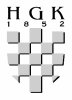 PREHRAMBENO TEHNOLOŠKI FAKULTETOSIJEK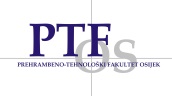 OPĆINA SEMELJCIu p u ć u j uJ a v n i   p o z i vproizvođačima prirodne domaće rakijei voćnih likeraza sudjelovanje naXII. edukacijskom natjecanjuu kvaliteti voćnih rakija i likeraOcjenjivanje u kvaliteti domaće prirodne rakije, u organizaciji HGK Županijske komore Osijek, Prehrambeno – tehnološkog fakulteta Osijek i Općine Semeljci održat će se u Osijeku tijekom  studenog 2016. godine.Proizvođači prirodne domaće rakije i likera zainteresirani za sudjelovanje na ocjenjivanju kvalitete trebaju dostaviti uzorak tehnološki dovršenog proizvoda (starost uzorka najmanje 12 mjeseci) u prikladnom pakiranju (staklena ambalaža) u količini od 1 litre, bez deklaracije, s podacima o:proizvođaču (ime, prezime i adresa)sorti voća od koje potječe prirodna domaća rakijavrsta likeraSvaki uzorak koji se ocjenjuje bit će ispitan:fizikalno – kemijskim metodama (NN 138/2005; NN 73/2007 i NN 172/2004)senzorskom DLG metodom od strane imenovanog stručnog ocjenjivačkog sudaUzorci za natjecanje trebaju biti dostavljeni, najkasnije do petka, 4. studenog 2016. godine. Uzorke treba dostaviti u HGK Županijsku komoru OsijekEuropske avenije 1331000 OsijekProglašenje rezultata te svečana dodjela nagrada održat će se 25. studenog 2016. u Semeljcima.Troškove natjecanja snose organizatori natjecanja.                                                                       		HGK Županijska komora Osijek                                                                                       		     Predsjednik	                                                                            	    Zoran Kovačević, dipl.oec.KLASA: 320-01/16-01/149URBROJ: 311-26/08-16-02Osijek, 21. listopada 2016.